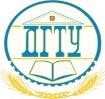 МИНИСТЕРСТВО НАУКИ И ВЫСШЕГО ОБРАЗОВАНИЯ РОССИЙСКОЙ ФЕДЕРАЦИИ ПОЛИТЕХНИЧЕСКИЙ ИНСТИТУТ (ФИЛИАЛ)  ФЕДЕРАЛЬНОГО ГОСУДАРСТВЕННОГО БЮДЖЕТНОГО ОБРАЗОВАТЕЛЬНОГО УЧРЕЖДЕНИЯ ВЫСШЕГО ОБРАЗОВАНИЯ «ДОНСКОЙ ГОСУДАРСТВЕННЫЙ ТЕХНИЧЕСКИЙ УНИВЕРСИТЕТ»  В Г. ТАГАНРОГЕ РОСТОВСКОЙ ОБЛАСТИ ПИ (ФИЛИАЛ) ДГТУ В Г. ТАГАНРОГЕ КАФЕДРА «Гуманитарные и социально-экономические науки» Методические материалы по освоению дисциплины «Правовое регулирование личных неимущественных прав» Таганрог  2023 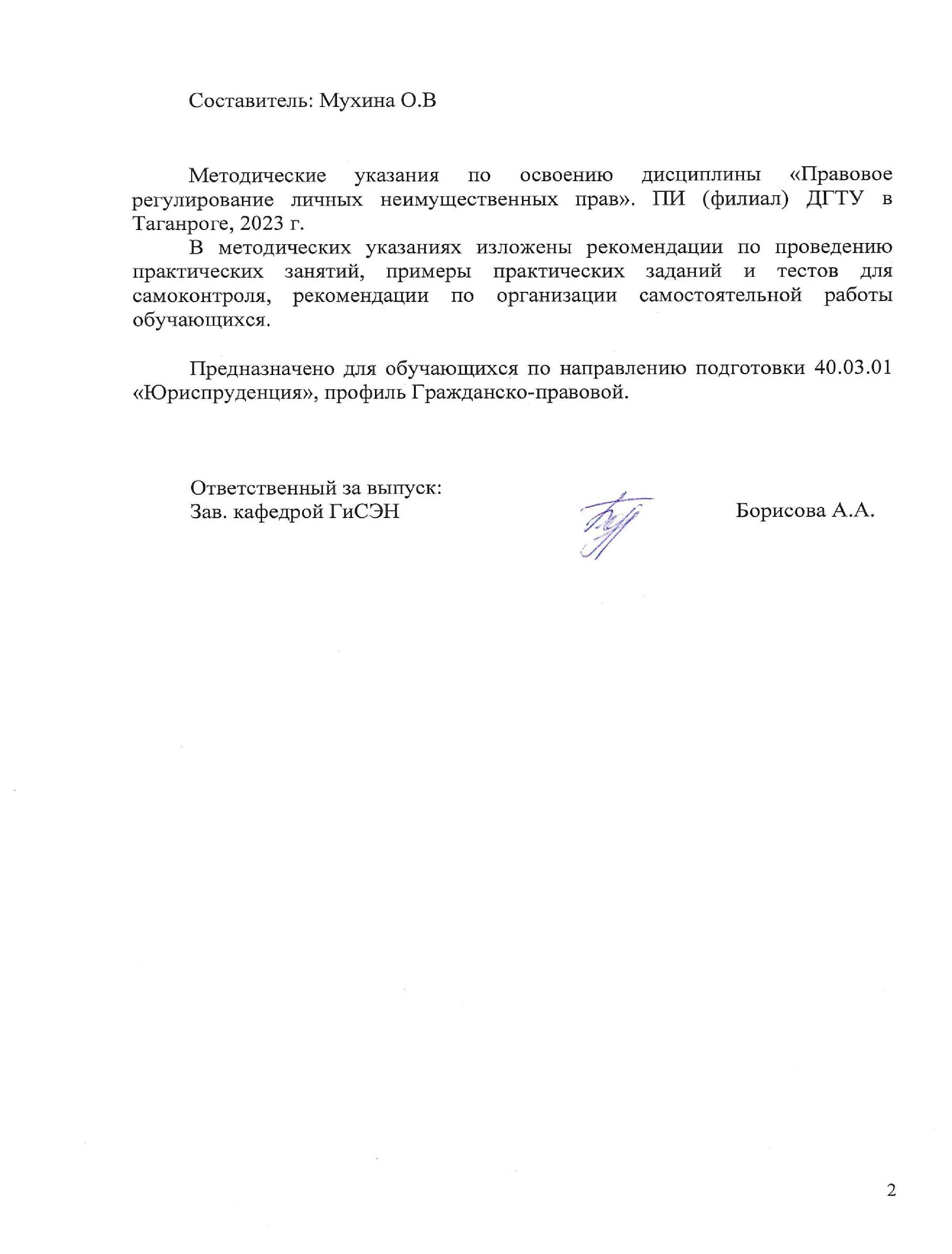 СОДЕРЖАНИЕ Введение ....................................................................................................................4 ВВЕДЕНИЕ Методические указания по изучению дисциплины «Правовое регулирование личных неимущественных прав» разработаны в соответствии с рабочей программой данной дисциплины, входящей в состав документации основной образовательной программы по направлению подготовки 40.03.01 Юриспруденция (программа бакалавриата). Цель настоящих методических указаний состоит в оказании содействия обучающимся в успешном освоении дисциплины «Правовое регулирование личных неимущественных прав» в соответствии с общей концепцией основной образовательной программы по направлению подготовки Юриспруденция (программа бакалавриата). Выполнение предусмотренных методическими указаниями заданий по дисциплине «Правовое регулирование личных неимущественных прав» позволит обучающимся получить необходимые умения и навыки и на их базе приобрести следующие компетенции:  ПК-1: Способен оказывать юридическую помощь, осуществлять юридическое консультирование по вопросам частноправового регулирования отношений ПК-1.3: Разбирается в сфере регулирования средств индивидуализации товаров и их производителей, норм действующего гражданского законодательства в сфере личных неимущественных прав  Умения и навыки, полученные обучающимися по дисциплине «Правовое регулирование личных неимущественных прав», впоследствии используются при прохождении практик, а также при выполнении выпускной квалификационной работы.  1 Методические указания для подготовки к практическим занятиям Практическое занятие − это занятие, проводимое под руководством преподавателя в учебной аудитории, направленное на углубление теоретических знаний и овладение определенными методами самостоятельной работы. В процессе таких занятий вырабатываются практические умения. Перед практическим занятием следует изучить конспект лекций, выложенный в ЭИОС и в электронной библиотеке, рекомендованную преподавателем литературу, обращая внимание на практическое применение теории и на методику решения типовых заданий. На практическом занятии главное − уяснить связь решаемых задач с теоретическими положениями. Логическая связь лекций и практических занятий заключается в том, что информация, полученная на лекции, в процессе самостоятельной работы на практическом занятии осмысливается и перерабатывается, при помощи преподавателя анализируется, после чего прочно усваивается. При выполнении практических заданий обучающиеся имеют возможность пользоваться лекционным материалом, с разрешения преподавателя осуществлять деловое общение с одногруппниками. Практические задания Собеседование Понятие, общая характеристика и классификация личных неимущественных прав.  Виды личных неимущественных прав. Деловая репутация. Защита неотчуждаемых прав и свобод человека. Имя – условное обозначение человека. Индивидуальная свобода гражданина. Личные неимущественные права, обеспечивающие социальное существование граждан. Личные неимущественные права, обеспечивающие физическое существование граждан. Нарушение права на имя. Не соответствующие действительности сведения о фактах, имеющие порочащий характер. Неимущественные отношения, связанные с имущественными. Неприкосновенность и тайна личной жизни. Гражданско-правовые способы защиты личных неимущественных прав. Объекты и субъекты личных неимущественных правоотношений.  Источники правового обеспечения личных неимущественных прав 15. 	Правовое регулирование личных неимущественных прав в семейном праве. Правовое регулирование личных неимущественных прав в трудовом праве. Правовая природа понятия защиты личных неимущественных прав.  Профессиональный секрет (ноу-хау) как сведения не-общедоступного (конфиденциального) характера, его особенности, отличие ноу-хау от иных объектов интеллектуальной собственности. Законодательство Российской Федерации о средствах индивидуализации участников гражданского оборота и производимых ими товаров, выполняемых работ, оказываемых 	услуг: 	история 	развития, 	современное 	состояние, 	пути совершенствования. Гражданско-правовые формы и способы защиты неимущественных прав. Особенности возмещения гражданам вреда, причиненного при нарушении неимущественных прав. Особенности компенсации морального вреда, как способа защиты прав граждан в гражданском и семейном праве. Критерии оценивания Тестирование Тема 1.2.Авторское право. 1.     Объектами  авторского  права  являются:    а)  художественные  произведения, научные открытия; б)  литературные  произведения, идеи; в) лекции, проповеди. 2.Авторским правом охраняются: а) литературные произведения, фонограммы; б) произведения изобразительного искусства; в) литературные, произведения изобразительного искусства.  Срок охраны имущественных прав автора: а) всю жизнь б) всю жизнь и 70 лет после смерти в) всю жизнь и 5 0 лет после смерти Документ, удостоверяющий имущественные права на фирменное  наименование: а) свидетельство;  б) патент;  в) договор. Авторское право возникает: а) с момента возникновения идеи произведения; б) после регистрации произведения и получения свидетельства; в) с момента создания произведения. Имущественные права на объект интеллектуальной собственности могут действовать неограниченно во времени: а) изобретение б) торговая марка в) полезная модель Какой критерий патентоспособности не применяется к полезной модели: а) новизна  б) изобретательский уровень в) промышленная применимость 8.Количество международних соглашений в рамках ВОИС : а) 23; б) 25; в) 27. 9.Термин охраны изобретения и охранный документ:  а) 20 лет, патент; б) 20 лет, свидетельство; в) 20 лет, договор.  10. Всемирная  организация  интеллектуальной  собственности (ВОИС): а) входит в состав Организации Объединенных Нации (ООН); б) входит в состав Всемирной торговой организации (ВТО); в) является независимой организацией. 11.Нематериальными  актами  считают: а) деньги б) ценные бумаги  в) авторские права Какая конвенция  охраняет  промышленной  собственности: а) Бернская;  б) Римская; в) Парижская. Год  принятия  Бернской  конвенции  а)1886; б)1888; в)1884. В  какой  из  представленных стран раньше  других  начали  выдавать  охранный  документ (патент) на изобретение: а) США; б) Германия; в) Англия. В каком году начал действовать ВОИС: а) 1970; б)1967; в)1975. Тема 1.3 	Смежные права. Какие объекты не охраняются законодательством Российской Федерации об          интеллектуальной собственности?        а)   топологии интегральных микросхем;        б)  защита от недобросовестной конкуренции;        в)  полезные модели;        г)   программы для ЭВМ В каком международном договоре перечисляются различные виды       охраняемых объектов интеллектуальной собственности, включая объекты, не       охраняемые российским законодательством об интеллектуальной       собственности?        а)   в Стокгольмской Конвенции, учреждающей Всемирную организацию         интеллектуальной собственности 1967 г.;        б)  в Парижской конвенции об охране промышленной собственности 1883 г.;        в)  в Бернской конвенции об охране литературной и художественной собственности        1886 г.;        г)  Договоре ВОИС 1996 г. об авторском праве. Распространяется ли режим вещных прав на объекты интеллектуальной       собственности?       а)   нет, на эти объекты распространяется режим       исключительных прав;       б)  да;       в)  нет, права на эти объекты не охраняются в Российской Федерации;       г)   нет, за исключением топологий интегральных микросхем. Все 	ли 	объекты 	интеллектуальной 	собственности 	являются результатами        творческой деятельности?   а)   да;   б)  нет, исключение составляют, например, фонограммы и некоторые другие объекты;   в)  нет, объекты интеллектуальной собственности не являются результатами творческой деятельности;             г)   да, за исключением полезных моделей. Критерии оценивания результатов выполнения тестовых заданий Перечень тем для проведения дискуссии  Тема 1.1Понятие, функции интеллектуальной деятельности.             Форма проведения занятия – тематическая дискуссия.  Стратегическая цель проведения практического занятия в активной форме - развитие общепрофессиональных и профессиональных компетенций, необходимых для успешной профессиональной деятельности бакалавров по данному профилю подготовки.             Тактическая цель занятия – формирование знаний и навыков применения права интеллектуальной собственности. Вопросы для обсуждения:  Права, обеспечивающие физическое существование гражданина. Права, направленные на индивидуализацию личности. Право на деловую репутацию. Права, направленные на обеспечение личной неприкосновенности.  Врачебная тайна. Тайна усыновления. Правовое регулирование личных неимущественных прав в экологическом праве. Юрисдикционная и неюрисдикционная формы защиты неимущественных прав. Категория морального вреда. Особенности возмещения морального вреда в отечественной и зарубежной судебной практике.  Технология проведения занятия.  Тематическую дискуссию открывает преподаватель, определяющий цели и задачи его проведения. С учетом регламента предоставляется слово участникам дискуссии, представляющим свои доклады. Затем проводится их обсуждение. В обсуждении принимают участие все студенты. Они могут задавать уточняющие вопросы (преподавателем мотивируются обучающиеся, развивающие навыки публичных выступлений).  По итогам дискуссии преподавателем подводятся итоги занятия, анализируются выводы, к которым пришли участники дискуссии, подчеркиваются основные моменты правильного понимания проблемы, показывается логичность, ошибочность высказываний, несостоятельность отдельных замечаний по конкретным вопросам темы дискуссии. Обращается внимание на содержание речей, глубину и научность аргументов, точность выражения мыслей, правильность употребления понятий. Оценивается умение отвечать на вопросы, использовать приемы доказательства и опровержения, применять различные средства полемики. Форма представления студентами конечного результата: бакалавры приобретают необходимые знания и навыки применения права интеллектуальной собственности. Критерии оценивания дискуссии Комплект практикоориетированных задач Задача 1. Известная эстрадная певица во время гастролей в одном из городов Поволжья обнаружила кафе, в названии которого было использовано собственное имя. Не зная, как на это следует реагировать, певица обратилась в юридическую консультацию со следующими вопросами: Могут ли третьи лица использовать ее имя без ее согласия? Что составляет содержание ее права на имя и как она может защитить это право? Дайте ответы на эти вопросы. Задача 2. Пенсионер Ш. в течение нескольких месяцев посещал ресторан «Славянский базар» в Москве, где выдавал себя за известного русского писателя и общественного деятеля N. При этом он раздавал автографы, заказывал музыку, громогласно объявлял о том, как он пострадал от репрессий и в настоящее время нуждается в жилье. Писатель N обратился в коллегию адвокатов с вопросом: нарушены ли его права и какие способы их защиты можно использовать в данной ситуации? Какой следует дать ответ на поставленный вопрос? Задача 3. Смирнов обратился в суд с заявлением о защите чести и достоинства, сославшись на то, что в связи с отсутствием финансирования по прежнему месту работы он был вынужден уволиться с работы по собственному желанию и попытаться трудоустроиться в одну из частных американских фирм. При приеме на работу в фирму от него потребовали рекомендацию с прежнего места работы. Вместо рекомендации ему была выдана характеристика, подписанная директором НИИ и председателем профкома. В характеристике отмечался высокий уровень профессионализма Смирнова, но вместе с тем указывалось, что были случаи понуждения сотрудников отдела, которым он руководил, включать его в число соавторов в заявку на изобретение, начисления себе необоснованно 	высоких 	премий 	и 	т.п. Суд отказал Смирнову в принятии искового заявления, ссылаясь на то, что предъявление характеристик при устройстве на работу закон не требует, поэтому факты, изложенные в характеристике, юридического значения не имеют. Смирнов обжаловал определение суда по тем мотивам, что он обратился в суд не по поводу выдачи ему характеристики, а в связи с защитой чести и достоинства. Должен ли суд принять к своему производству иск Смирнова и рассмотреть его по существу? Задача 4. Приговором суда Горюнов осужден за мошенничество, после чего в местной газете появилась статья, где Горюнов в жестких выражениях характеризовался как вор и мошенник. В последующем по кассационной жалобе Горюнова дело было направлено на доследование, а затем прекращено за отсутствием состава преступления. Горюнов обратился в суд с иском о защите чести, достоинства и деловой репутации. Автор и редакция газеты, опубликовавшей статью, иск не признали, ссылаясь на то, что, давая характеристику Горюнову, они основывались на приговоре суда и не предполагали, что он будет отменен. Есть ли основания для удовлетворения иска Горюнова? Задача 5. Гражданин Ш. предъявил к писателю А. и «Литературной газете» иск о защите чести и достоинства И.В. Сталина. Основанием для предъявления иска послужила публикация в «Литературной газете», где писатель А. охарактеризовал деятельность И.В. Сталина как преступление против советского народа. Суд данный иск не принял к рассмотрению, поскольку, по мнению суда, действующим законодательством не предусмотрена возможность предъявления иска о защите чести и достоинства других граждан. Тогда гражданин Ш. предъявил к писателю А. и «Литературной газете» иск о защите своей чести и достоинства, которые, по его мнению, опорочены распространением сведений о И.В. Сталине и его времени, поскольку он принимал активное участие в событиях того времени. Суд принял исковое заявление гражданина Ш. и рассмотрел его по существу. Правильно ли поступил суд? Задача 6. Гражданин С., проходя по одному из универмагов, увидел, что в нем продаются футболки с его изображением. Изображение точно соответствовало фотографии, которую он недавно сделал в одном из ателье. Гражданин С. обратился в юридическую консультацию с вопросом, нарушены ли его права и возможна ли их судебная защита. Какой ответ должен быть дан гражданину С.? Задача 7. В городской газете был опубликован материал о работе местного мясокомбината. В нем говорилось, в частности, о низком качестве выпускаемой продукции, грубом нарушении технологии производства, антисанитарном состоянии производства и т.п. Директор комбината обратился в редакцию газеты с требованием опубликовать опровержение, отмечая, что, хотя в работе мясокомбината и есть указанные недостатки, помещенный в газете материал порочит деловую репутацию комбината. После этой публикации несколько партнеров отказались от сотрудничества с комбинатом. Кроме того, директор обратился с иском к редакции газеты о взыскании убытков, которые комбинат понес в связи с потерей партнеров. Директор считает, что корреспондент газеты обязан был уведомить его об опубликовании такого материала и тщательно проверить все факты. Решите дело. Задача 8. Один из видных российских ученых находился в длительной переписке со своим школьным другом, проживающим в Твери. После смерти ученого друг, желая увековечить его память, решил издать их переписку, заключив с тверским издательством договор. Когда письма были опубликованы, дети ученого обратились к другу отца с требованием изъять все письма отца из книги. Однако друг отца отказался выполнить данное требование, считая, что это его личное дело. Подлежат ли требования детей удовлетворению? К кому может быть предъявлен иск? Какие средства защиты нарушенного права может избрать суд? Задача 9. Художник Р. написал портрет В.М. Вишневской. После смерти художника его наследники решили издать альбом его произведений, среди которых был и портрет В.М. Вишневской, которой уже свыше 25 лет не было в живых. Дети В.М. Вишневской, узнав об этом, обратились в издательство с требованием исключить из альбома портрет их матери. Издательство отказало им, объяснив, что, поскольку после смерти В.М. Вишневской прошло много лет, согласия детей на публикацию портрета их матери не требуется. Должно ли издательство получить согласие детей В.М. Вишневской? Задача 10. Гражданин Петров обратился к нотариусу за удостоверением завещания, которое он решил составить. Нотариус оказал ему необходимую правовую помощь и удостоверил завещание. Через некоторое время к нотариусу пришел сын Петрова и заявил, что его отец, по его мнению, не отдает отчета в своих действиях. Невзирая на семидесятилетний возраст, он собирается жениться, и сын опасается, что отец завещал все имущество постороннему лицу. В связи с этим сын попросил нотариуса показать ему завещание, составленное отцом. Нотариус 	предъявил 	сыну 	экземпляр 	завещания. Отец, узнав о том, что содержание его завещания стало известно сыну, обратился в суд с иском к нотариусу, в котором требовал компенсировать ему моральный вред в сумме 100 тыс. руб. Подлежит ли иск удовлетворению? Критерии оценивания решения практикоориентированных задач Задания для выполнения контрольной работы для студентов заочной формы обучения Вариант 1 Теоретический вопрос: Гражданско-правовые способы защиты авторских и смежных прав. Теоретический вопрос: Промышленная собственность как правовая категория. Задача  Российское издательство опубликовало перевод известного романа английской писательницы Р. Спустя год на книжном рынке появилась повесть писателя Е., персонажи и сюжет которой практически совпадали с персонажами и сюжетом романа английской писательницы. Кроме того, известное сходство явно просматривалось в названиях произведений и даже именах действующих лиц. Между студентами юридического факультета возник спор о том, нарушены ли писателем Е. и издательством, выпустившим в свет его повесть, авторские права английской писательницы. Одна группа студентов доказывала, что простое заимствование сюжетной линии не образует нарушения авторского права, а персонажи художественного произведения и их имена вообще не охраняются авторским правом. Другая группа студентов усматривала в действиях писателя Е. завуалированный плагиат и желание нажиться на чужой популярности. Каково ваше мнение по данному вопросу? Какие элементы произведения пользуются правовой охраной, и какие могут использоваться свободно любыми заинтересованными лицами?  Вариант 2 Теоретический вопрос: Условия патентоспособности полезной модели. Теоретический вопрос: Объекты селекционных достижений. Задача. Два автора создали рисунки, которые были использованы при выпуске головных платков. Авторы потребовали от администрации предприятия заключения с ними договора на использование их рисунков, ссылаясь на то, что на все произведения, в том числе и созданные в порядке служебного задания, авторское право принадлежит самим авторам.  Администрация предприятия отвергла требования авторов, указывая на то, что в трудовом договоре прямо записано, что право на использование всех творческих результатов труда авторов принадлежит работодателю. Кроме того, администрация считает, что в данном случае авторами созданы промышленные образцы, а не произведения, охраняемые авторским правом.  Кто прав в этом споре? Каковы права авторов служебных произведений? Какие произведения считаются выполненными в порядке служебного 	задания?  Вариант 3 Теоретический вопрос: Уступка патента на селекционное достижение Теоретический вопрос: Объектный состав ноу-хау. Задача  Мурманское книжное издательство заключило с автором Бургомистровым договор об издании монографии «История Заполярья». Рукопись получила положительные заключения рецензентов. Но в то же время были сделаны замечания, с которыми автор полностью согласился и выразил желание внести в рукопись соответствующие уточнения и дополнения. Издательство предоставило автору на доработку рукописи четыре месяца. Автор неожиданно умер. Издательство обратилось к наследникам умершего с предложением поручить историку Благонравову доработать рукопись. Наследники дали свое согласие.  Кого считать автором выпущенной в свет доработанной монографии?  Вариант 4 Теоретический вопрос: Права обладателей ноу-хау. Теоретический 	вопрос: 	Сроки 	действия 	патента 	на 	селекционное достижение 3.  Задача  По заказу телевидения Придворов и Гладкова сделали перевод ряда неохраняемых произведений иностранных авторов на русский язык. Между переводчиками и телевидением возникли разногласия по поводу выплаты вознаграждения и дальнейшего использования переводов. Телевидение полагает, что поскольку сделаны переводы неохраняемых произведений, постольку переводы тоже не являются охраняемыми. Кроме того, вообще сомнительно, что перевод может носить творческий характер. Поэтому телевидение готово рассчитаться с переводчиками как за техническую работу, т.е. как за «подстрочный» перевод. Что же касается дальнейшего использования переводов, то они подлежат свободному использованию, и в крайнем случае на их использование может быть получена лицензия у РАО. Переводчики обратились за консультацией в РАО.  Какая должна быть дана консультация по возникшим вопросам? В чем выражается творческая работа переводчика? Отражается ли на охране перевода то обстоятельство, что он может быть сделан с охраняемого и неохраняемого произведения? При каких условиях РАО выдаст лицензии на использование произведений авторов?  Вариант 5 Теоретический вопрос: Понятие и признаки фирменного наименования Теоретический вопрос: Защита прав автора селекционного достижения и патентообладателя. Задача  Авторы учебного пособия «Классическая механика» заключили договор с издательством, не указав в договоре срока выпуска произведения в свет и срока действия договора. По истечении года со дня передачи издательству рукописи авторы поинтересовались, когда же их пособие будет выпущено в свет. Не получив определенного ответа, они передали данное пособие другому издательству, оговорив срок издания. Договор с первым издательством они обещали расторгнуть. Когда авторы сообщили издательству о расторжении договора, издательство им ответило, что поскольку срок в договоре не предусмотрен, это означает, что права на данное пособие переданы издательству навсегда, и создатели пособия больше никакими авторскими правами не пользуются.  Кто в этом споре прав, и как он должен быть разрешен, если авторы обратятся с иском в суд? Каковы существенные условия авторского договора? В чем различие между авторскими договорами о передаче исключительных и неисключительных прав?  Вариант 6 Теоретический вопрос: Прекращение действия патента. Теоретический вопрос: Ограничения смежных прав. Задача.  Коллектив авторов заключил договор с издательством об издании учебника по физике. Издательство провело значительную работу по подготовке учебника к изданию и выплатило авторам 60% вознаграждения. Однако из-за отсутствия средств выпуск учебника в свет был передан другому частному издательству. Авторы установили, что рукопись вторым издательством была утеряна.  Когда рукопись все-таки нашли, выяснилось, что глава, написанная умершим автором, была заменена главой, подготовленной другим лицом без согласования с наследниками умершего и коллективом авторов учебника.  Авторы интересуются:  вправе ли было издательство без их согласия передавать издание учебника другому издательству?  к кому и какие требования они могли бы предъявить в связи с утратой рукописи?  как следует оценить замену главы, написанной умершим, главой другого автора? Ответьте на эти вопросы.  Вариант 7 Теоретический вопрос: Срок действия смежных прав. Теоретический вопрос: Лицензионный договор о передаче прав на профессиональные секреты. Задача  При подготовке оперы «Евгений Онегин» к постановке в исполнении главных ролей новыми артистами радиостудия обратилась к театру за разрешением одновременно транслировать данное исполнение по радио. К театру обратилась также фирма «Мелодия» с просьбой создать условия для производства записи исполнения спектакля. Узнав об этом, исполнители заявили администрации театра о своем несогласии, указав, что этим нарушаются их права и что они не будут возражать против передачи в эфир их исполнения лишь начиная со второго спектакля.  Какими правами пользуются исполнители и создатели фонограмм и каковы средства их защиты?  Вариант 8 Теоретический вопрос: Понятие и признаки фирменного наименования Теоретический вопрос: Понятие, принципы, источники и значение патентного зава. Задача   Начинающий автор Пресняков опубликовал свое произведение «Адский рейд» на страницах районной газеты. Произведение было опубликовано под псевдонимом Генри Д. Престон. Через некоторое время Пресняков обнаружил издание его «Адского рейда» в серии «Шедевры мировой фантастики» (Генри Престон «Адский рейд», Гордон Диксон «Дикий волк», Стефан Вуд «Одиссея под контролем», Эдмонд Гамильтон «Молот Валькоров»), выпущенной в свет петрозаводским издательством «Лик». Позже было установлено, что московское издательство «Пилигрим» напечатало повесть Преснякова в сборнике «Мифы Вселенной», указав, что перевод с английского выполнял С.А. Тереженко. Наконец, в Эстонии повесть Преснякова переименовали в «Пятнадцать отважных» и автором указали известного английского фантаста 	Морфея 	Лейнстера.  Какие допущены нарушения прав автора и каковы меры их защиты?  Вариант 9 Теоретический вопрос: Субъекты патентного Теоретический вопрос: Профессиональный секрет (ноу-хау) как сведения не-общедоступного (конфиденциального) характера, его особенности, отличие ноу-хау от иных объектов интеллектуальной собственности. Задача  В РАО поступило заявление от автора романа. В заявлении указывалось, что концертная организация без согласия автора переработала роман в литературную композицию для публичного исполнения с эстрады. Исполнение литературной композиции состоялось уже дважды. Узнав об этом, автор романа категорически запретил дальнейшее использование данной композиции, так как чтецы используют произвольно взятые из произведения куски детективного плана, не думая о содержании романа, об основных образах и мыслях автора.  Концертная организация считает, что она не допустила нарушения каких-либо прав автора романа, так как использует отрывки из романа без их изменений. Роман для того и опубликован, чтобы все могли его свободно читать (целиком или частями - это дело читателя).  Допущены ли в данном случае нарушения прав автора? Если допущены, то каковы способы их защиты?  2 Методические рекомендации по организации самостоятельной работы Самостоятельная работа выполняется в рамках дисциплины под руководством преподавателя, как в аудиторное, так и внеаудиторное время. Самостоятельная работа направлена на формирование умений и навыков практического решения задач, на развитие логического мышления, творческой активности, исследовательского подхода в освоении учебного материала, развития познавательных способностей. Контроль самостоятельной работы обучающихся:  темы письменных работ Темы докладов: Права, обеспечивающие физическое существование гражданина. Права, направленные на индивидуализацию личности. Право на деловую репутацию. Права, направленные на обеспечение личной неприкосновенности. Врачебная тайна. Тайна усыновления. Правовое 	регулирование 	личных 	неимущественных 	прав 	в экологическом праве. Юрисдикционная 	и 	неюрисдикционная 	формы 	защиты неимущественных прав. Категория морального вреда. Особенности возмещения морального вреда в отечественной и зарубежной судебной практике. Компенсация морального вреда в гражданском и семейном праве. Социальное содержание личных неимущественных правоотношений. Структура личных неимущественных правоотношений. Юридическое 	содержание 	личного 	неимущественного правоотношения. Исковая давность в вопросах компенсации морального вреда. Личные 	неимущественные 	права, 	обеспечивающие 	охрану результатов интеллектуальной деятельности личности и организации. Личные неимущественные права супругов. Критерии оценивания доклада Перечень тем для написания эссе  Права, обеспечивающие физическое существование гражданина. Права, направленные на индивидуализацию личности. Право на деловую репутацию. Права, направленные на обеспечение личной неприкосновенности.  Врачебная тайна. Тайна усыновления. Правовое регулирование личных неимущественных прав в экологическом праве. Юрисдикционная и неюрисдикционная формы защиты неимущественных прав. Категория морального вреда. Особенности возмещения морального вреда в отечественной и зарубежной судебной практике.  Компенсация морального вреда в гражданском и семейном праве.  Социальное содержание личных неимущественных правоотношений. Структура личных неимущественных правоотношений. Юридическое содержание личного неимущественного правоотношения. Исковая давность в вопросах компенсации морального вреда. Личные неимущественные права, обеспечивающие охрану результатов интеллектуальной деятельности личности и организации. 17. Личные неимущественные права супругов. Критерии оценивания эссе 3. Методические указания к выполнению рефератов Реферат – самостоятельная письменная аналитическая работа, выполняемая на основе преобразования документальной информации, раскрывающая суть изучаемой темы; представляет собой краткое изложение содержания результатов изучения научной проблемы важного экономического, социально-культурного, политического значения. Реферат отражает различные точки зрения на исследуемый вопрос, в том числе точку зрения самого автора. Основываясь на результатах выполнения реферата, обучающийся может выступить с докладом на практических занятиях в группе, на заседании студенческого научного кружка, на студенческой научно-практической конференции, опубликовать научную статью. Изложенное понимание реферата как целостного авторского текста определяет критерии его оценки: актуальность темы исследования, новизна текста; обоснованность выбора источников информации; степень раскрытия сущности вопроса; полнота и глубина знаний по теме; умение обобщать, делать выводы, сопоставлять различные точки зрения по одному вопросу (проблеме); соблюдение требований к оформлению. Эссе/доклад - средство, позволяющее оценить умение обучающегося письменно излагать суть поставленной проблемы, самостоятельно проводить анализ этой проблемы с использованием концепций и аналитического инструментария соответствующей дисциплины, делать выводы, обобщающие авторскую позицию по поставленной проблеме. Дискуссия - средство проверки умений применять полученные знания для решения задач определенного типа по теме или разделу. Проведению дискуссии предшествует большая самостоятельная работа студентов, выражающаяся в изучении нормативной и специальной литературы, знакомстве с материалами судебной практики. Подготовительная работа позволяет выработать у студентов навыки оценки правовой информации через призму конституционных ценностей и положений. На втором этапе – аудиторном занятии – идет публичное обсуждение дискуссионных вопросов. Тематическая дискуссия как интерактивная форма обучения предполагает проведение научных дебатов. Хорошо проведенная тематическая дискуссия имеет большую обучающую и воспитательную ценность. Проводимые тематические дискуссии воспитывают навыки публичного выступления, развиваются способности логически верно, аргументированно и ясно строить свою речь, публично представлять собственные и научные результаты. В рамках изучения дисциплины «Правовое регулирование личных неимущественных прав» предусматривается так же решение практикоориентированных задач. Процесс подготовки к выполнению практикоориентированных задач можно условно разделить на следующие этапы: а) изучение содержания задачи (нельзя решить задачу, не уяснив ее содержание – это даст возможность правильно квалифицировать вид административных правоотношений); б) подбор нормативных источников, относящихся к содержанию полученного задания; в) изучение основной и дополнительной литературы (например, комментариев Федеральных законов); г) изучение материалов судебной практики; е) аналитический разбор ситуативной задачи через призму действующего законодательства и сложившейся судебной практики; ж) определение собственной позиции, формулировка аргументов; з) оформление ответа; и) представление ответа на ситуативную задачу. Контрольные вопросы - средство проверки умений применять полученные знания для решения задач определенного типа по теме или разделу Индивидуальные задания творческого уровня позволяют оценивать и диагностировать умения, интегрировать знания различных областей, аргументировать собственную точку зрения. 4. Перечень вопросов для проведения промежуточной аттестации: Перечень вопросов к зачету: Понятие и сущность страхования. Социально-экономическое значение страхования.  Страховое право: понятие, значение, место в системе российского права.  Предмет, метод и принципы российского страхового права.  Источники страхового права: понятие, система, соотношение с понятиями законодательство о страховании и источники правового регулирования страховых отношений.  Лицензирование страховой деятельности в Российской Федерации: субъект, осуществление контрольных функций, направления совершенствования. Надзор за страховой деятельностью страховых организаций (страховщиков). Цели и компетенция государственного органа по надзору за страховой деятельностью.  Объект страхования: понятие и дискуссия в доктрине. Имущественные интересы, страхование которых не допускается.  Основные страховые понятия: страховая сумма, страховая премия, страховой риск, страховой случай, страховое возмещение, страховое обеспечение.  Страховые организации (страховщики) по российскому законодательству и особенности их правосубъектности.  Страховые посредники: понятие, виды, правовое положение  Договор страхования: понятие, виды, место в системе гражданскоправовых договоров.  Форма договора страхования, разновидности, последствия несоблюдения установленной формы. Существенные и иные условия договора страхования. Дискуссия в доктрине.  Понятие и основания возникновения страховых обязательств.  Классификация страховых обязательств: понятие и значение.  Стороны страхового обязательства и другие участники отношений в сфере страхования (понятие и общая характеристика).  Права и обязанности сторон по договорному страховому обязательству. Неполное имущественное страхование. Последствия страхования обеспечения. Основания для отказа в выплате страхового возмещения и страхового обеспечения.  Правовые последствия наступления страхового случая по вине страхователя, застрахованного, выгодоприобретателя.  Добровольное страхование, его разновидности. Обязательное страхование: понятие, классификация, правовые последствия нарушения законодательства об обязательном страховании.  Имущественное страхование: понятие, виды и правовые особенности. Личное страхование: понятие, разновидности и правовые особенности. Основные проблемы правоприменения.  Особенности договора личного страхования в пользу лица, не являющегося застрахованным (страхователем).  Сострахование. Перестрахование: понятие, значение, разновидности договоров перестрахованиясверх страховой стоимости.  Суброгация в страховании: понятие, сфера применения, отграничение от близких понятий.  Ответственность в страховании. Применение Закона РФ «О защите прав 	потребителей» 	к 	страховым 	правоотношениям: 	проблемы правоприменения и доктрины.  Обязательное личное страхование пассажиров. Государственное обязательное страхование жизни и здоровья военнослужащих и приравненных к ним лиц.  Страхование гражданской ответственности, его разновидности. Особенности ОСАГО. Необходимость и проблемы совершенствования.  Страхование жилых помещений.  Медицинское страхование, его разновидности.  Основные условия страхования грузов.  34. Страхование вкладов физических лиц в банках Российской Федерации. Примеры практических заданий для проведения зачета. Страховщик — акционерное общество «Эксимер» — заключил с гражданином Бойко договор страхования его жизни и здоровья. По условиям договора страховая выплата должна быть произведена в случае смерти или заболевания, указанного в перечне, приложенном к Правилам страхования. При медицинском обследовании, предшествовавшем заключению договора, у предполагаемого страхователя был выявлен цирроз печени. По мнению врачей, причиной этого заболевания были периодические, весьма длительные запои Бойко. Убедившись в плачевном состоянии своего здоровья, Бойко начал вести трезвый образ жизни. Страховщик, в свою очередь, согласился заключить с ним договор страхования, в который была включена обязанность Бойко бросить пить. При этом цирроз печени был исключен из перечня заболеваний, при возникновении которых производится выплата. Однако и после заключения договора Бойко продолжал злоупотреблять спиртными напитками и через год умер от цирроза печени. Родственники Бойко потребовали от страховщика произвести предусмотренную договором выплату. Страховщик отказался это сделать, сославшись на то, что причиной смерти стало поведение самого Бойко, который в нарушение договора продолжал пьянствовать и умышленно довел себя до смерти. Следовательно, отсутствовал страховой случай, который с точки зрения закона должен обладать признаками случайности и вероятности наступления. Родственники Бойко обратились в суд. Какое решение должен вынести суд? Страховая компания «Белая крепость» заключила с ОАО «Приватбанк» договор страхования его ответственности перед вкладчиками за невозврат в срок сумм вкладов. Договор был заключен в пользу выгодоприобретателей, которыми назначались сами вкладчики. Согласно условиям договора банковского вклада, заключаемого с вкладчиками, по нему должны были уплачиваться проценты, а при отсрочке возврата вклада банк должен был уплатить также и пени. Часть сумм вкладов была возвращена с серьезной просрочкой, а некоторые вклады не были возвращены вообще. Вкладчики обратились с исками к страховой компании, которая выплатила им страховое возмещение лишь в пределах сумм внесенных вкладов, а в выплате процентов и пени отказала, сославшись на то, что отвечает только за невозврат в срок сумм вкладов. Обоснована ли позиция страховой компании? Могут ли сами вкладчики застраховать свой риск невозврата вкладов в установленный срок? В пути следования междугороднего автобуса по маршруту СанктПетербург — Москва произошла авария по вине водителя, который не справился с управлением. В результате аварии погиб пассажир Радищев. На момент гибели на иждивении Радищева были жена, находившаяся в отпуске по уходу за малолетним ребенком, и трое несовершеннолетних детей. Гражданская ответственность перевозчика была застрахована в установленном законом порядке. Супруга Радищева обратилась в страховую организацию с заявлением о выплате ей страхового возмещения в связи со смертью мужа. Однако страховщик отказал ей в выплате страхового возмещения, ссылаясь на то, что при выяснении обстоятельств дела страховщик установил, что Радищев прибыл на автовокзал за несколько минут до отправления автобуса и не успел приобрести билет в кассе. Оплату поездки он осуществлял непосредственно водителю автобуса, в должностные обязанности которого не входит продажа проездных билетов и принятие платы за проезд. Таким образом, Радищев, оказавшийся в салоне попавшего в аварию автобуса и не успевший приобрести билет в кассе автовокзала, не может быть признан субъектом отношений по страхованию.  Радищева обратилась в суд с иском о взыскании страхового возмещения. Подлежат ли требования Радищевой удовлетворению? Гудков имел жену и двоих совершеннолетних детей —Николая и Алексея. При этом Николай жил отдельно от отца и с ним не общался, поскольку был с отцом в ссоре. Гудков составил завещание, согласно которому все его имущество должно было после его смерти перейти к жене и сыну Алексею, в том числе и по двум договорам страхования: страхования от несчастных случаев и страхования жизни. Через некоторое время после этого с Гудковым случился сердечный приступ и он был доставлен в лечебное учреждение. Поскольку, по мнению Гудкова, его родственники редко навещали его в больнице и недостаточно уважительно к нему относились, Гудков вызвал к себе в больницу своего страхового агента,  который по его просьбе составил распоряжения об указании в качестве выгодоприобретателя по указанным договорам страхования сына своего умершего друга — Степанова. После смерти Гудкова его супруга и сыновья обратились в суд с иском к страховщику и Степанову о признании распоряжений Гудкова относительно назначения выгодоприобретателя недействительными. В обоснование исковых требований они сослались на наличие завещания, а также на то, что выгодоприобретателями по договору страхования на случай смерти гражданина должны являться его близкие родственники. Кроме того, один из детей Гудкова — Николай — является инвалидом II группы и не может быть лишен той доли, которая причиталась бы ему при наследовании по закону. Действительно ли распоряжение Гудкова, составленное им в больнице? Как оно соотносится с совершенным им завещанием? Кому принадлежат суммы страхового возмещения в данном случае? Методика формирования оценки и критерии оценивания. Промежуточная аттестация осуществляется по результатам сдачи зачета по пройденной дисциплине. Билет включает два теоретических вопроса и одно практическое задание. Ответ на первый теоретический вопрос - 15 баллов(для очной и очнозаочной форм обучения), (30 баллов- для заочной формы обучения ) Ответ на второй теоретический вопрос – 15 баллов(для очной и очнозаочной форм обучения), (30 баллов- для заочной формы обучения ) Выполнение практического задания – 20 баллов. (для очной и очнозаочной форм обучения), (40 баллов- для заочной формы обучения ) Критерии оценивания ответа на теоретические вопросы: 15-13 баллов (для очной и очно-заочной форм обучения), 30-22 (для заочной формы обучения) – содержание теоретического вопроса раскрыто полно: обучающийся владеет навыками применения категорий, демонстрирует понимание раскрываемой проблемы, приводит адекватные примеры, последовательно и стилистически верно излагает материал. 13-11 баллов (для очной и очно-заочной форм обучения), (22-17 баллов- для заочной формы обучения) – содержание теоретического вопроса раскрыто полно, обучающийся владеет навыками применения категорий, демонстрирует понимание раскрываемой проблемы, приводит адекватные примеры, но недостаточно последовательно излагает материал, допускает стилистические неточности. 11-8 баллов (для очной и очно-заочной форм обучения), (17-10 баллов- для заочной формы обучения) – содержание теоретического вопроса раскрыто неполно: обучающийся допускает неточности в определении понятий, обнаруживает слабое понимание проблемы, затрудняется приводить необходимые примеры, излагает материал непоследовательно, имеются стилистические ошибки; 8-5 баллов (для очной и очно-заочной форм обучения), (10-6 баллов- для заочной формы обучения)  – содержание теоретического вопроса раскрыто слабо: обучающийся обнаруживает понимание основных положений вопроса, но путается в определении понятий страхового законодательства, допускает ошибки, слабо понимает суть излагаемого вопроса, затрудняется приводить необходимые примеры, излагает материал непоследовательно, допускаются значительное количество стилистических ошибок; 5-1 баллов (для очной и очно-заочной форм обучения), (6-1 баллов- для заочной формы обучения ) – содержание теоретического вопроса раскрыто слабо: обучающийся обнаруживает минимальное понимание основных положений вопроса, путается в определении понятий, допускает ошибки, затрудняется приводить необходимые примеры, излагает материал непоследовательно, допускаются значительное количество стилистических ошибок, на «наводящие» вопросы преподавателя затрудняется ответить. 0 баллов - обучающийся отказывается отвечать по причине неподготовленности или при ответе обнаруживает незнание вопроса, допускает ошибки в формулировке определений и правил, искажающие их смысл, беспорядочно и неуверенно излагает материал. Критерии оценивания выполнения практического задания: 20-15 баллов (для очной и очно-заочной форм обучения), (40-30 баллов- для заочной формы обучения) – практическое задание выполнено верно: полно даны ответы на вопросы, обучающийся обнаруживает умение применить теоретические знания для выполнения практического задания, свободно оперирует понятиями, владеет навыками практического применения норм Страхового права при решении задания. 15-10 баллов (для очной и очно-заочной форм обучения), (30-20 баллов- для заочной формы обучения) – практическое задание выполнено верно, обучающийся обнаруживает умение применять теоретические знания для выполнения практического задания, но имеются некоторые неточности применения норм  Страхового права при решении задания. 10-5 баллов (для очной и очно-заочной форм обучения), (20-12 баллов- для заочной формы обучения)  – ответы на контрольные вопросы практического задания даны недостаточно развернуто, обучающийся обнаруживает умение применить теоретические знания для выполнения практического задания, но имеются некоторые неточности применения норм Страхового права при решении задания, в обосновании своей точки зрения имеются некоторые затруднения. 4-3 балла (для очной и очно-заочной форм обучения), (12-7 баллов- для заочной формы обучения)  – ответы на контрольные вопросы практического задания даны недостаточно развернуто, допущены ошибки, недостаточно умение применить теоретические знания для выполнения практического задания, имеются неточности применения понятий, недостаточно владение практического применения норм Страхового права при решении задания, в обосновании своей точки зрения имеются некоторые затруднения. 2-1 балл (для очной и очно-заочной форм обучения), (7-1 баллов- для заочной формы обучения)  – ответы на контрольные вопросы практического задания даны не верно, наблюдается слабое владение основными понятиями Страхового права, не проявлены навыки практического применения норм права при решении практического задания, обучающийся затрудняется ответить на вопросы по выполнению практического задания. Максимальное количество баллов, которые может набрать студент в рамках изучения дисциплины равно 100 баллов, при этом 50 баллов приходится на текущую аттестацию очной и очно-заочной форм обучения (текущий контроль для заочной формы обучения не предусмотрен) и 50 баллов - на промежуточную аттестацию (зачет) для очной и очно-заочной форм обучения (100 баллов - на промежуточную аттестацию (зачет) для заочной формы обучения). Суммарный балл текущей и промежуточной аттестации освоения учебной дисциплины за семестр на зачете переводится в пятибалльную отметку, которая считается итоговой. Понятие, общая характеристика и классификация личных неимущественных прав.  Виды личных неимущественных прав. Деловая репутация. Защита неотчуждаемых прав и свобод человека. Имя – условное обозначение человека. Индивидуальная свобода гражданина. Личные неимущественные права, обеспечивающие социальное существование граждан. Личные неимущественные права, обеспечивающие физическое существование граждан. Нарушение права на имя. Не соответствующие действительности сведения о фактах, имеющие порочащий характер. Неимущественные отношения, связанные с имущественными. Неприкосновенность и тайна личной жизни. Гражданско-правовые способы защиты личных неимущественных прав. Объекты и субъекты личных неимущественных правоотношений.  Источники правового обеспечения личных неимущественных прав Правовое регулирование личных неимущественных прав в семейном праве. Правовое регулирование личных неимущественных прав в трудовом праве. Правовая природа понятия защиты личных неимущественных прав.  Профессиональный 	секрет 	(ноу-хау) 	как 	сведения 	не-общедоступного (конфиденциального) характера, его особенности, отличие ноу-хау от иных объектов интеллектуальной собственности. Законодательство Российской Федерации о средствах индивидуализации участников гражданского оборота и производимых ими товаров, выполняемых работ, оказываемых услуг: история развития, современное состояние, пути совершенствования. Гражданско-правовые формы и способы защиты неимущественных прав. Особенности возмещения гражданам вреда, причиненного при нарушении неимущественных прав. Особенности компенсации морального вреда, как способа защиты прав граждан в гражданском и семейном праве. Примеры практических заданий для проведения промежуточной аттестации (зачета) Задача 1. Карагиоз в своей монографии многократно цитировал небольшую по формату, но широко нашумевшую научную статью Силина. Ознакомившись с монографией, Силин пришел к выводу, что его статья, разбитая на цитаты, в полном объеме присутствует в работе Карагиоза. Силин обратился в суд с требованием о выплате вознаграждения. Какое решение должен вынести суд? Задача 2. Художник Кузнецов, человек далёкий от бизнеса, нарисовал картину и, реализуя своё исключительное право на использование произведения в любой форме и любым способом (Ст. 16. Закона РФ «Об авторском праве и смежных правах»), сдал её на реализацию в магазин «Художественный салон». Картина была продана. Магазин оставил себе торговую наценку, с которой уплатил все положенные налоги. Кузнецов получил на руки 100 тыс. рублей. С этих денег он уплатил, установленный подоходный налог - 13%. В чём заключается правонарушение Кузнецова? Что изменилось бы, если, кроме Кузнецова, его соавторами были бы художники Крылов и Николаев? Что ему необходимо сделать, чтобы не входить в противоречие с уголовным кодексом? Задача 3. Периодический закон был открыт Д.И. Менделеевым во время дополнительного сна после завтрака в первой половине дня 17 февраля 1869 года. Такую легенду он сам придумал и поддерживал. Проснувшись, Менделеев записал таблицу с заголовком "Опыт системы элементов, основанный на их атомных весах и химическом сходстве", проставил дату: 17 февраля 1869, затем отпечатал текст на русском и французском языках в количестве 150 и 50 экземпляров, соответственно, и отправил по почте своим коллегам в России и за рубежом. Зачем он это сделал? Требуется ли регистрация или соблюдение, каких либо формальностей для возникновения и осуществления авторского права? Мог ли бы в наше время Д.И.Менделеев запатентовать свою таблицу? Задача 4. В начале 1928 года почти никому не известный 23-летний писатель М.Шолохов опубликовал первую книгу своего произведение под названием «Тихий дон». Авторство Шолохова относительно "Тихого Дона" долгое время оспаривалось, утверждалось, что настоящий автор - неизвестный казачий офицер или писатель Федор Крюков. Обязан ли был в этой ситуации Шолохов в суде доказывать своё авторство, чтобы прекратить эти кривотолки? С какого момента возникло авторское право Шолохова на «Тихий Дон»? Имел ли право кто-либо в средствах массовой информации высказывать сомнения в авторстве Шолохова? Задача 5. Артур Конан Дойл познакомился с конюхом по фамилии Баскервиль в имении своего друга Флетчера Робинсона, который рассказал ему старинную девонширскую легенду об адской собаке. Писатель счёл помощь друга столь существенной, что сначала подписал рукопись своей и Флетчера фамилиями, но, затем, по требованию редакции, вычеркнул имя друга, однако внёс в рукопись авторскую благодарность «мистеру Робинсону, который мне помогал». Впрочем, уже из второго издания «Собаки Баскервилей» эта надпись исчезла. Тогда Робинсон публично обвинил Дойла в плагиате. Кто из них, согласно действующему российскому законодательству, прав? Задача 6. Творческая доработка российским композитором Р. Щедриным произведения французского композитора 19 в. Ж. Бизе привела к созданию коллективного произведения, названного им «Кармен-сюита». Дайте правовую оценку такому соавторству. Методика формирования оценки и критерии оценивания Промежуточная аттестация осуществляется по результатам сдачи зачета по пройденной дисциплине. Аттестация включает два теоретических вопроса и одно практическое задание. Ответ на первый теоретический вопрос - 15 баллов(для очной и очнозаочной форм обучения), (30 баллов- для заочной формы обучения ) Ответ на второй теоретический вопрос – 15 баллов(для очной и очнозаочной форм обучения), (30 баллов- для заочной формы обучения ) Выполнение практического задания – 20 баллов. (для очной и очнозаочной форм обучения), (40 баллов- для заочной формы обучения) 15-13 баллов (для очной и очно-заочной форм обучения), 30-22 (для заочной формы обучения) – содержание теоретического вопроса раскрыто полно: обучающийся владеет навыками применения категорий, демонстрирует понимание раскрываемой проблемы, приводит адекватные примеры, последовательно и стилистически верно излагает материал. 13-11 баллов (для очной и очно-заочной форм обучения), (22-17 баллов- для заочной формы обучения ) – содержание теоретического вопроса раскрыто полно, обучающийся владеет навыками применения категорий, демонстрирует понимание раскрываемой проблемы, приводит адекватные примеры, но недостаточно последовательно излагает материал, допускает стилистические неточности. 11-8 баллов (для очной и очно-заочной форм обучения), (17-10 баллов- для заочной формы обучения )– содержание теоретического вопроса раскрыто неполно: обучающийся допускает неточности в определении понятий, обнаруживает слабое понимание проблемы, затрудняется приводить необходимые примеры, излагает материал непоследовательно, имеются стилистические ошибки; 8-5 баллов (для очной и очно-заочной форм обучения), (10-6 баллов- для заочной формы обучения )  – содержание теоретического вопроса раскрыто слабо: обучающийся обнаруживает понимание основных положений вопроса, но путается в определении понятий административного законодательства, допускает ошибки, слабо понимает суть излагаемого вопроса, затрудняется приводить необходимые примеры, излагает материал непоследовательно, допускаются значительное количество стилистических ошибок; 5-1 баллов  (для очной и очно-заочной форм обучения), (6-1 баллов- для заочной формы обучения )– содержание теоретического вопроса раскрыто слабо: обучающийся обнаруживает минимальное понимание основных положений вопроса, путается в определении понятий, допускает ошибки, затрудняется приводить необходимые примеры, излагает материал непоследовательно, допускаются значительное количество стилистических ошибок, на «наводящие» вопросы преподавателя затрудняется ответить. 0 баллов - обучающийся отказывается отвечать по причине неподготовленности или при ответе обнаруживает незнание вопроса, допускает ошибки в формулировке определений и правил, искажающие их смысл, беспорядочно и неуверенно излагает материал. Критерии оценивания выполнения практического задания: 20-15 баллов (для очной и очно-заочной форм обучения), (40-30 баллов- для заочной формы обучения ) – практическое задание выполнено верно: полно даны ответы на вопросы, обучающийся обнаруживает умение применить теоретические знания для выполнения практического задания, свободно оперирует понятиями, владеет навыками практического применения Права интеллектуальной собственности при решении задания. 15-10 баллов (для очной и очно-заочной форм обучения), (30-20 баллов- для заочной формы обучения ) –практическое задание выполнено верно, обучающийся обнаруживает умение применять теоретические знания для выполнения практического задания, но имеются некоторые неточности применения Права интеллектуальной собственности при решении задания. 10-5 баллов (для очной и очно-заочной форм обучения), (20-12 баллов- для заочной формы обучения )   – ответы на контрольные вопросы практического задания даны недостаточно развернуто, обучающийся обнаруживает умение применить теоретические знания для выполнения практического задания, но имеются некоторые неточности применения Права интеллектуальной собственности при решении задания, в обосновании своей точки зрения имеются некоторые затруднения. 4-3 балла (для очной и очно-заочной форм обучения), (12-7 баллов- для заочной формы обучения )    – ответы на контрольные вопросы практического задания даны недостаточно развернуто, допущены ошибки, недостаточно умение применить теоретические знания для выполнения практического задания, имеются неточности применения понятий, недостаточно владение практического применения Права интеллектуальной собственности при решении задания, в обосновании своей точки зрения имеются некоторые затруднения. 2-1 балл  (7-1 баллов- для заочной формы обучения ) – ответы на контрольные вопросы практического задания даны не верно, наблюдается слабое владение основными понятиями Права интеллектуальной собственности, не проявлены навыки практического применения норм права при решении практического задания, обучающийся затрудняется ответить на вопросы по выполнению практического задания. 5. Рекомендуемая литература Критерии оценивания Баллы Демонстрирует полное понимание обсуждаемой проблемы, высказывает собственное суждение по вопросу, аргументировано отвечает на вопросы, соблюдает регламент выступления 5 Принимает участие в обсуждении, однако собственного мнения по вопросу не высказывает, либо высказывает мнение, не отличающееся от мнения других докладчиков 3 Не принимает участия в обсуждении 0 Критерии оценивания Баллы правильно выполнено 84-100% заданий 5 правильно выполнено 66-83 % заданий 4 правильно выполнено 50-65 % заданий 3 правильно выполнено менее 50 % заданий 1 Критерии оценивания Баллы Демонстрирует полное понимание обсуждаемой проблемы, высказывает собственное суждение по вопросу, аргументировано отвечает на вопросы, соблюдает регламент выступления 5 Принимает участие в обсуждении, однако собственного мнения по вопросу не высказывает, либо высказывает мнение, не 3 отличающееся от мнения других докладчиков Не принимает участия в обсуждении 0 Критерии баллы правильная 	решение 	задачи, 	полная аргументация 5 баллов правильная оценка задачи, незначительные ошибки в аргументации 4 балла в целом правильная оценка задачи, затруднение в аргументации 3 балла неверное решение задачи 2 балла и менее Критерии оценивания Баллы выполнены все требования к написанию научной работы: обозначена проблема и обоснована  её актуальность, сделан краткий анализ различных точек зрения на рассматриваемую проблему и логично изложена собственная позиция, сформулированы выводы, тема раскрыта полностью, выдержан объём, соблюдены требования к внешнему оформлению 5 основные требования к научной работе выполнены, но при этом допущены недочёты, в частности, имеются неточности в изложении материала; отсутствует логическая последовательность в суждениях; не выдержан объём; имеются упущения в оформлении 3 тема не раскрыта, обнаруживается существенное непонимание проблемы 0 Критерии оценивания Баллы выполнены все требования к написанию научной работы: обозначена проблема и обоснована её актуальность, сделан краткий анализ различных точек зрения на рассматриваемую проблему и логично изложена собственная позиция, сформулированы выводы, тема раскрыта полностью, выдержан объём, соблюдены требования к внешнему оформлению 5 основные требования к научной работе выполнены, но при этом допущены недочёты, в частности, имеются неточности в изложении материала; отсутствует логическая последовательность в суждениях; не выдержан объём; имеются упущения в оформлении 3 тема не раскрыта, обнаруживается существенное непонимание проблемы 0 5.1. Рекомендуемая литература 5.1. Рекомендуемая литература 5.1. Рекомендуемая литература 5.1. Рекомендуемая литература 5.1.1. Основная литература 5.1.1. Основная литература 5.1.1. Основная литература 5.1.1. Основная литература Авторы, составители Заглавие Издательство, год Количество Л1.1 Карпычев А.М. Гражданское право. Т 2: Учебник в 2-х т. http: //ntb.donstui.ru/znanium.com М.:Форум, 2018 ЭБС Л1.2 Крашенинников П. В. Собрание сочинений. Том 1. Гражданское право: В десяти томах http://www.iprbookshop.ru/77572.html Москва, Саратов: Статут, Ай Пи Эр Медиа, 2018 ЭБС Л1.3 Захаркина А. В. Гражданское право: Сборник кейсов и модульных заданий для студентов всех форм обучения http://www.iprbookshop.ru/72540.html Саратов: Ай Пи Эр Медиа, 2018 ЭБС 5.1.2. Дополнительная литература 5.1.2. Дополнительная литература 5.1.2. Дополнительная литература 5.1.2. Дополнительная литература Авторы, составители Заглавие Издательство, год Количество Л2.1 Эриашвили Н. Д., Аникеева Т. М., Курбанов Р. А., Рыжих И. В., Горелик А. П., Долгов С. Г., Макарчук С. О., Гук В. А., Батрова Т. А., Каменева З. В., Хазова В. В., Джабуа И. В., Алексий П. В., Рогачев Е. С., Рыбенцов А. А., Никонорова Ю. В., Макарчук С. О., Рассолов М. М., Кузбагаров А. Н. Гражданское право: Учебник для студентов вузов, обучающихся по специальности «Юриспруденция» https://www.iprbookshop.ru/101909.html? replacement=1 Москва: ЮНИТИ-ДАНА, 2019 ЭБС Л2.2 Алексеева О.Г., Аминов Е.Р., Бандо М.В., Брюхов Р.Б., Валеева Н.Г., Васева Ю.Н., Витман Е.В., Гонгало Б.М., Гонгало Ю.Б., Данилова Л.Я., Добрынина Л.Ю., Жернаков Д.В., Захаров Д.Е., Кожевина Е.В., Крашенинников П.В., Лисаченко А.В., Малинова А.Г., Майфат А.В., Мертвищев А.В., Михалев К.А., Мурзин Д.В., Назаров А.Г., Новикова Н.А., Петров Е.Ю., Подрабинок Е.М., Семякин М.Н., Софронов А.П., Степанов С.А., Федотов Д.В., Федорова Е.В. ГРАЖДАНСКОЕ ПРАВО. В 2 ТОМАХ. Т.2: УЧЕБНИК https://www.iprbookshop.ru/109973.html? replacement=1 Статут, 2021 ЭБС Л2.3 Алексеева О.Г., Беляев К.П., Валеев М.М., Валеева Н.Г., Васильев А.С., Волочай Ю.А., Гонгало Б.М., Гонгало Ю.Б., Кириллова М.Я., Красавчикова Л.О., Крашенинников П.В., Лисаченко А.В., Мурзин Д.В., Семякин М.Н., Федотов Д.В., Федорова Е.В., ГРАЖДАНСКОЕ ПРАВО. В 2 ТОМАХ. Т.1. УЧЕБНИК: Учебник https://www.iprbookshop.ru/109972.html? replacement=1 Статут, 2021 ЭБС 	 	5.1.3. Методические разработки 	 	5.1.3. Методические разработки 	 	5.1.3. Методические разработки 	 	5.1.3. Методические разработки 	 	5.1.3. Методические разработки Авторы, составители Заглавие Издательство, год Количество Л3.1 Сапожникова,А.Г. Руководство для преподавателей по организации и планированию различных видов занятий и самостоятельной работы обучающихся Донского государственного технического университета : методические указания https://ntb.donstu.ru/content/rukovodstvo-dlya- prepodavateley-po-organizacii-i-planirovaniyu Ростов-на-Дону,ДГТУ, 2018 ЭБС 